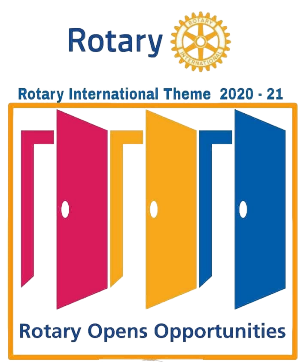 BULLETIN 09/2020-2021  Board Meeting Monday 21 September Rotary Club of CoonabarabranClub No 17922     Chartered 13 May 1949RI President:  Holger Knaake    Governor D9650:  Debbie Loveday    AG: Rod Browne                      Club President: Mal Unicomb                 	             President Elect/Vice President:                                                                                                             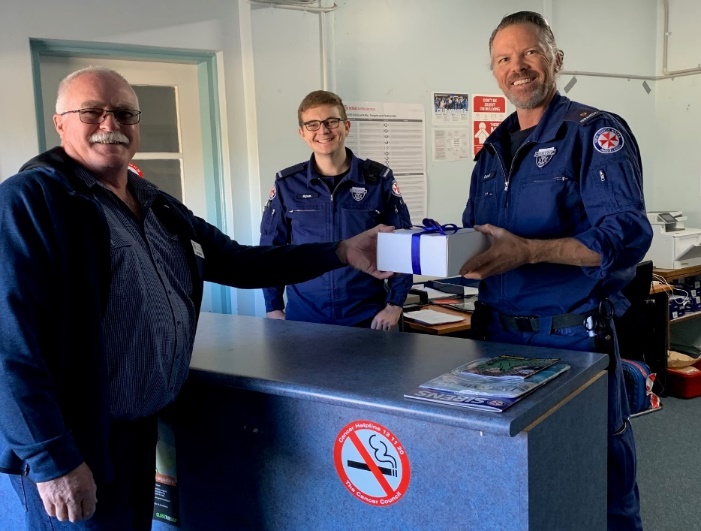             		Secretary:   Kevin Barrington				                                                Treasurer:    John Sawyer Public Officer:  Bob  Guichelaar   	                                 Exec Secretary:  Jo WilkinImmediate Past President: Ian Bell                                                            DirectorsClub Service:  Hugh Raadgever 						Membership: Lynda Brain Public Relations:  Aileen Bell 						Youth Service:  Jo WilkinRotary Foundation: Bob Guichelaar                                        	              Community Service:  Rob Cox  International Service: Laurie Dawson					Vocational Service:  Simon Tighe                                                   Rotary meets each Monday 6 for 6.30 –  Apologies and additional guests can be texted or voice mailedto  Rtn Hugh on 0422 421 396 by Saturday evenings unless otherwise advised. COVID 19 has impacted on the planning of meetings. We continue to meet at the RSL Rooms until review. Please refer to the roster and/or What’s on in Rotary for details of catering.The Roster will  be reviewed after OctoberFrom time to time there will be changes to programs to accommodate requirements but these will beadvised in advance of the changes.The following program will be adhered to to comply with  the COVID 19 period:Week 1. 	An informal Cheese and Biscuit evening at the RSL Rooms – good night for prospective members .. Cost $5 per personWeek 2  	A Board meeting – open to ALL members – a Zoom Meeting in your own home  .. NO COST.Week 3 	A Social Evening at the RSL Rooms with a simple meal - a good night for prospective members .. Cost $5 per personWeek 4:  	Dinner Meeting .. catered at RSL Rooms.  good night for prospective members .. Cost $10.00/person 		Where there are 5 meeting Mondays in a month,  A Breakfast Meeting will be held at various venues – moving around town at various venues .. costs depend on overall charge of the establishment.NUMBERS for all meetings ARE ALWAYS ESSENTIAL.Partners are welcome to attend our meetings at any timeNEXT CLUB ASSEMBLY WILL BE THE AGM MON 2nd NOVEMBER .. no guests pleaseBULLETIN 09/2020-2021 Meeting Monday 21 September NEXT MEETING IS A BBQ LUNCHEON AT BERRUMBUCKLE ON SATURDAY .. please let Marie know by Thursday .. yep that’s today!!! if you are coming and bringing guests give her a call on 6842 2703 .. please leave a message as she is quite busy with stock work and her babies.Our meeting was productive. It was a fun night you missed .. Trivja Quiz Master Mitch had us all guessing at the picture and while some of us thought we knew it well, Mal, Marie, Jo and Kevin won the prize for the night from the other 12 members who attended. Now it’s your turn to establish a challenge for the Rotary Cup.After the formalities which required a last minute re-jig, Rob Cox reported that he had prices for the stainless steel twin toilets and at between $104,000 and$ 190,000 for flatpack units which will require up to 2 car spaces  .. we will need to fundraise to meet this community activity.  	TBC.Marie asks us to be at Berrumbuckle Woolshed at 12.30 on Saturday .. 4WD please if possible and then we will car pool to go to the BBQ site. Bring your friends and family – lots to see and do .. don’t forget a chair and the drinks and advise Hugh of numbers. though. COVID restrictions will apply. CHS has invited Rotary to cater a sausage sizzle for 39 x yr 12 students; for Yr 12 farewell  - Fri 23 Oct. Agreed to do as a community service; Change of date to be suggested; CHS has hotplate. 					TBC. Mal spoke with RAWCs chairman about the Coolah event.. somewhere along the line 22 Oct was mentioned as date for completion . Will need to share funds received with Coolah Lions who have commenced compiling a list of names for invitees and recipients of payments. 					             Awaiting final decision of RAWCSMal and Simon met with WSC Senior staff re the Skate Park and Dr Anderson is preparing a draft document of a “bigger plan” which includes design to incl acknowledgement of Rotary role, a Children’s Activity Park, BBQ Area and Small BMX circuit.								              Await plan and direction for expenditure. Mal has given contact details for/ to Lynda to/for District Membership Director.Jo reported that the Little Library in Dalgarno St is being well utilisedIan, in Col’s absence, reported the Bookshop was going well with more than $500 in sales each week Drought Relief Project in Coolah has been left in abeyance until further info is to hand, however Coolah Lions Club prepared to meet with Rotary. Jo has sent 130 names to Rotary for $500 relief funding – used application list.  Meeting of Drought Relief Committee (Bob, Jo, Mal, Laurie, John) after Bob returns after 26 September try for Monday 19th October.Want to know more about Operation Cleft Palate? The Chairman will share with us via Zoom from Box Hill on 12 October .. join us at the RSL rooms..Note there is no meeting on Monday 28th September or 5th October  Simon has organised a Vocational Night at Pruggers’ Bus Depot 19 Oct. .. see Whats in In Rotary for details of the night set for 19th OctoberPeter and Julie Shintons’ names have been circulated for membership.Don’t forget Dog Training Dy at Berrumbuckle on 24 the OctoberFollowing the Quiz Marie, Laurie, and Mal displayed (“their bling”) medals received for OAM and Mal his prestigious Police Medal. Mal’s medal was presented in a year when only 2 medals came NSW’s  way so to us the medal is even more important than being a higher award eventhough it ranks higher than an OAM. Marie went to Government house on Sept 11th with her husband Tony and her mum to collect her medals and citation which also acknowledged membership and the work of Coona Rotary Club; Laurie’s medal was presented at Govt House but previous to this year’s allocation. Coffee and Black Forest Cake (arranged by Marie) was had; a well received Banana Cake was provided by Liz W for dessert. Thank you Lynda for organising Trivia Quiz Master and Julie & Steve’s Catering. Thank you all who assisted or provided for the evening.  Roster of tasks for RotariansIf you are unable to do the task please exchange with another Rotarian so the President knows in advance that tasks will be ok .. perhaps your exchangee might let the Pres know on arrival and maybe when you when you confirm your inattendance with Dir of Club Service (Hugh).BULLETIN 09/2020-2021 Meeting Monday 21 September What’s On in Rotary to end October ..NOTE CHANGES and  pin on your ‘fridgeSaturday 26 September	.. Week 4 in 4		Meeting at Berrumbuckle instead of at RSL Rooms on Monday evening .. 12.30 is lunch time and it takes more than a half hour to get to bbq site from town. Suggest we leave town before 12 noon!!!  Visitors will be able to see the farm in operation in a good season! Kids can help Marie feed lambs. Bring your families and friends along… and don’t forget to bring a drink or 2 with you and please let Hugh know of guest numbers in good time.  Numbers required for COVID restrictions and catering.  Cost $10. per person. Marie catering a BBQ   BRING PROSPECTIVE MEMBERS and a CHAIR and drinks and confirm with Hugh NOW.MONDAY 28TH SEPTEMBER – no meeting .. BBQ lunch at Berrumbuckle on Saturday 26th info above    Monday 5th October 	 	NO MEETING .. LONG WEEKEND Monday 12th October 	 Week 3 in 4 	Cheese and Bikkie Meeting – Rob Noakes ..  Discussion on future meetings/venues/costs/catering. Cost $5 each. Hear, guest speaker, Rotarian Jeff Lindner from Box Hill (Cleft Repairs Chairman) speak via Zoom about Operation Cleft. Tuesday 13th October 			Board Meeting via Zoom .. 6.30pmMonday 19th October 	 Week 2 in 4 	Vocational Night at Prugger Bus Depot   set originally as a free night .. we will meet at Pruggers in Gardener Street .. bring your own cheese and biscuits along .. we will meet at 6.30 and have access to the kitchen in the complex. Saturday 24th October			Dog Training Day at Berrumbuckle catering for 20+Sunday 25 October				Coona Cup – catering Monday 26th October	 - 	Week 4 in 4	Dinner Meeting with Kim Parker and Kay Fredericks          catering  .. Cost $10 per personNote there is a change in the program  for October .. it’s a shorter month because of the long weekend - so have decided to have a self catering C & B night at Prugger’s on 19th October and have a Board Meeting night on Tuesday 13th October – not good to have a board meeting on 12th or 19th October when we have guests  - We have Kim and Kay catering on 26th October. Our first meeting in November is the AGM at which we will need to elect a President Elect to take over from Mal in June 2021… (I know I know, even with the pandemic, this year has flown by).NEXT CLUB ASSEMBLY WILL BE THE AGM MON 2nd NOVEMBER 2020.Date  of event/meeting Welcome to RotaryTABLE SET UP .. together we all set up the room .. please arrive early to helpProgrammed  meeting to be TABLE SERVICECATERERINTRO OF GUEST SPEAKERTHANK GUEST SPEAKERCost to attend26.9.20Dave MaherWeek 4 of 4 Outdoor Dinner Meeting at Catering – Marie note this is instead of meeting listed for 28th September Ian BellAileen$10.00Date  of event/meeting Welcome to RotaryTABLE SET UP .. together we all set up the room .. please arrive early to helpProgrammed  meeting to be TABLE SERVICECATERERINTRO OF GUEST SPEAKERTHANK GUEST SPEAKERCost to attendBerrumbuckle ..BBQ from 12.30 28.9.20NO MEETING See above 5.10.20NO MEETINGPUBLIC HOLIDAY12.10.20Ian McLeanCheese and BiscuitsCatering – Robert NoakesLynda Brain – Jeff Lindner by Zoom .. on Operation Cleft PalateIan Bell $5.00